Особенности психологического развития детей дошкольного возрастаСодержаниеДвижущие силы становления психики малышаОсобенности психологического развития ребенкаРолевые игры и новообразованияПроблемы, возникающие при психическом развитии дошкольникаДошкольники младшего возрастаДошкольники старшего возрастаСтановление личности дошкольникаЭмоциональная сторона личностиМотивационная сторона личностиСамосознание дошкольника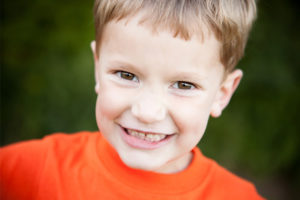 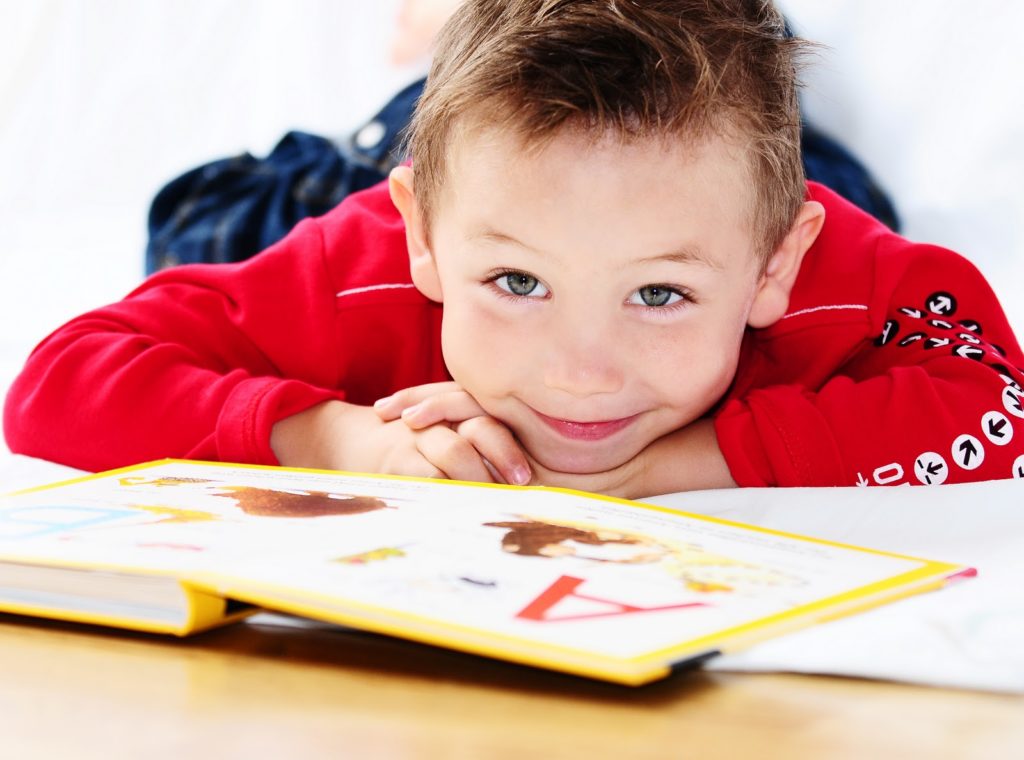 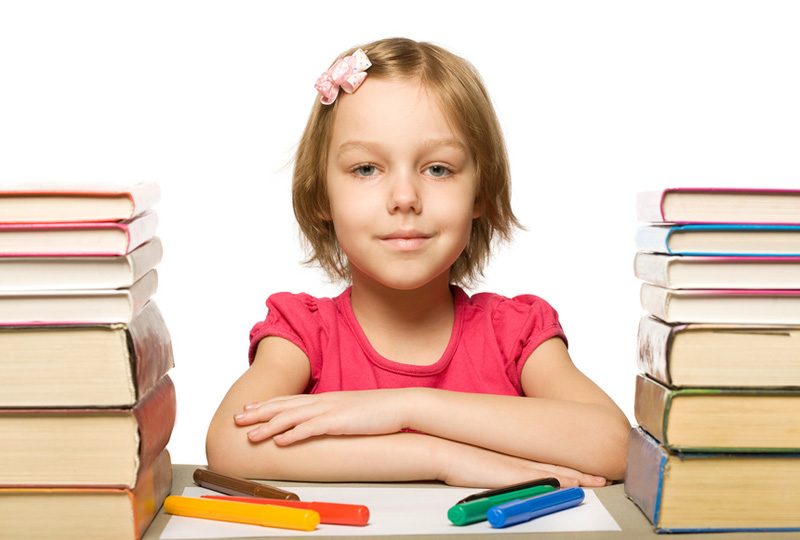 